7 venjur kátir krakkarBúa til umslag má vera eins og hjarta i laginu – fallegan skrautpappír
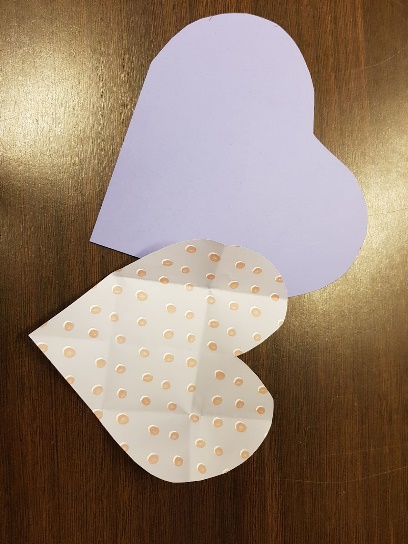 Venja 1.  Ábyrgð á eigin líf – líðan  
                 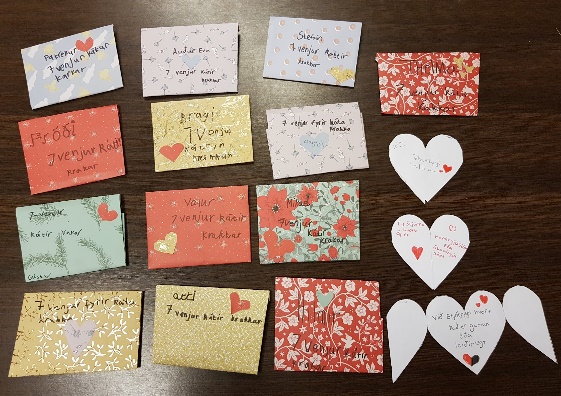 Venja 2 – markmið 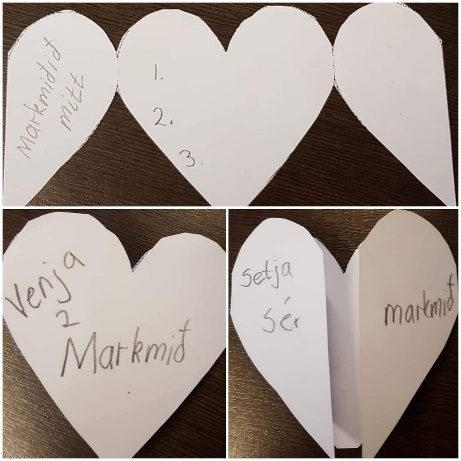 Venja 3